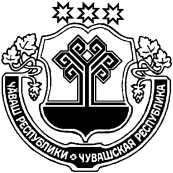 О муниципальной программе Янтиковского муниципального округа Чувашской Республики "Развитие культуры"Администрация Янтиковского муниципального округа                                п о с т а н о в л я е т:1. Утвердить прилагаемую муниципальную программу Янтиковского муниципального округа Чувашской Республики «Развитие культуры» (далее - Муниципальная программа).2. Утвердить ответственным исполнителем муниципальной программы сектор культуры, социального развития и архивного дела администрации Янтиковского муниципального округа.3. Финансовому отделу администрации Янтиковского муниципального округа при формировании проекта бюджета Янтиковского муниципального округа на очередной финансовый год и плановый период предусматривать бюджетные ассигнования на реализацию Муниципальной программы исходя из реальных возможностей бюджета Янтиковского муниципального округа.4. Признать утратившими силу:постановление администрации Янтиковского района Чувашской Республики от 26 марта 2019 г. № 127 «О муниципальной программе Янтиковского района Чувашской Республики Развитие культуры»;постановление администрации Янтиковского района от 1 июля 2019 г. № 308 «О внесении изменений в муниципальную программу Янтиковского района Чувашской Республики "Развитие культуры»;постановление администрации Янтиковского района Чувашской Республики от 23 апреля 2020 г. № 206 «О внесении изменений в муниципальную программу Янтиковского района Чувашской Республики "Развитие культуры»;постановление администрации Янтиковского района Чувашской Республики от 1 апреля 2021 г. № 176 «О внесении изменений в муниципальную программу Янтиковского района Чувашской Республики "Развитие культуры»;постановление администрации Янтиковского района Чувашской Республики от 30 декабря 2021 г. № 666 «О внесении изменений в муниципальную программу Янтиковского района Чувашской Республики «Развитие культуры».5. Настоящее постановление вступает в силу со дня его официального опубликования.Глава Янтиковскогомуниципального округа                                                                       В.Б. МихайловУТВЕРЖДЕНАпостановлением администрации Янтиковского муниципального округаот 24.05..2023 № 453Муниципальная программа Янтиковского муниципального округа Чувашской Республики "Развитие культуры"Глава Янтиковскогомуниципального округа                                                                   В.Б. МихайловПриложение № 1к муниципальной программе Янтиковского муниципального округа "Развитие культуры"Сведения
о целевых показателях (индикаторах) муниципальной программы Янтиковского муниципального округа Чувашской Республики "Развитие культуры", подпрограмм муниципальной программы Янтиковского муниципального округа Чувашской Республики "Развитие культуры" и их значенияхПриложение № 2к муниципальной программе Янтиковского муниципального округа "Развитие культуры"Ресурсное обеспечение
и прогнозная (справочная) оценка расходов за счет всех источников финансирования реализации муниципальной программы Янтиковского муниципального округа Чувашской Республики "Развитие культуры"Приложение № 3к муниципальной программе Янтиковского муниципального округа "Развитие культуры"Подпрограмма
"Развитие культуры" муниципальной программы Янтиковского муниципального округа Чувашской Республики "Развитие культуры"Паспорт подпрограммыРаздел I. Приоритеты, цель и задачи подпрограммыВ соответствии с приоритетами развития культуры целью подпрограммы "Развитие культуры" муниципальной программы Янтиковского муниципального округа Чувашской Республики "Развитие культуры" (далее - подпрограмма) является создание условий для сохранения, развития культурного потенциала и формирования единого культурного пространства.Достижение цели обеспечивается в рамках решения следующих задач:обеспечение сохранности и использования объектов культурного наследия;повышение доступности и качества библиотечных услуг;повышение доступности и качества музейных услуг;обеспечение сохранности, пополнения и использования архивных фондов;создание условий для сохранения и развития исполнительских искусств;развитие системы профессионального образования для обеспечения учреждений культуры высококвалифицированными кадрами;сохранение традиций и создание условий для развития всех видов народного искусства и творчества;создание условий для повышения качества и разнообразия услуг, предоставляемых учреждениями культуры населению;создание условий и возможностей для всестороннего развития, творческой самореализации, непрерывности образования;интенсивная модернизация материально-технической базы, развитие инфраструктуры учреждений культуры.Раздел II. Перечень и сведения о целевых показателях (индикаторах) подпрограммы с расшифровкой плановых значений по годам ее реализацииСостав целевых показателей (индикаторов) подпрограммы определен исходя из необходимости достижения цели и решения задач подпрограммы. Перечень целевых показателей (индикаторов) подпрограммы носит открытый характер и предусматривает возможность корректировки в случае потери информативности целевого показателя (индикатора) (достижения максимального значения) и изменения приоритетов государственной политики в сфере культуры.Сведения о целевых показателях (индикаторах) подпрограммы изложены в табл. 1.Приложение № 4 к муниципальной программе Янтиковского муниципального округа «Развитие культуры»Подпрограмма
"Укрепление единства российской нации и этнокультурное развитие народов Чувашской Республики" муниципальной программы Янтиковского муниципального округа Чувашской Республики «Развитие культуры»Паспорт подпрограммыРаздел I. Приоритеты, цели и задачи подпрограммы, общая характеристика участия органов местного самоуправления муниципальных округов и городских округов в реализации подпрограммыПриоритеты, цели и задачи подпрограммы "Укрепление единства российской нации и этнокультурное развитие народов Чувашской Республики" муниципальной программы Янтиковского муниципального округа Чувашской Республики «Развитие культуры» (далее - подпрограмма) определены в соответствии с федеральными законами, со Стратегией государственной национальной политики Российской Федерации на период до 2025 года, утвержденной Указом Президента Российской Федерации от 19 декабря 2012 г. N 1666, Стратегией национальной безопасности Российской Федерации, утвержденной Указом Президента Российской Федерации от 2 июля 2021 г. N 400 (в части вопросов, касающихся обеспечения гражданского мира и национального согласия, формирования гармоничных межнациональных отношений), государственной программой Российской Федерации "Реализация государственной национальной политики", утвержденной постановлением Правительства Российской Федерации от 29 декабря 2016 г. N 1532, государственной программой Российской Федерации "Развитие культуры", утвержденной постановлением Правительства Российской Федерации от 15 апреля 2014 г. N 317, иными нормативными правовыми актами, регулирующими вопросы государственной национальной политики, социальной политики, этнокультурного развития народов России, реализации и защиты прав национальных меньшинств и коренных малочисленных народов, международными договорами.Основными приоритетами государственной политики в сфере реализации подпрограммы являются:укрепление гражданского единства, гражданского самосознания и сохранение самобытности многонационального народа Российской Федерации (российской нации);сохранение этнокультурного и языкового многообразия Российской Федерации;сохранение русского языка как государственного языка Российской Федерации и языка межнационального общения;укрепление общероссийского патриотизма;профилактика экстремизма и ксенофобии в обществе.Цели подпрограммы:гармонизация национальных и межнациональных (межэтнических) отношений;сохранение и поддержка этнокультурного и языкового многообразия Российской Федерации, традиционных российских духовно-нравственных ценностей как основы российского общества;обеспечение равенства прав и свобод человека и гражданина независимо от расы, национальности, языка, происхождения, имущественного и должностного положения, места жительства, отношения к религии, убеждений, принадлежности к общественным объединениям, а также других обстоятельств;сохранение и поддержка этнокультурного и языкового многообразия Российской Федерации, традиционных российских духовно-нравственных ценностей как основы российского общества;успешная социальная и культурная адаптация иностранных граждан в Чувашской Республике и их интеграция в российское общество.Для достижения целей реализуются следующие задачи:выявление конфликтных ситуаций в сфере межнациональных и этноконфессиональных отношений, их предупреждение и локализация;поддержка общественных инициатив и мероприятий, направленных на реализацию в Чувашской Республике государственной национальной политики Российской Федерации, формирование и укрепление патриотизма и общегражданской российской идентичности;сохранение межрелигиозного согласия в Чувашской Республике; сохранение и развитие взаимопонимания и сотрудничества традиционных религиозных конфессий сохранение и поддержка языкового многообразия;содействие социальной и культурной адаптации иностранных граждан в Чувашской Республикеи их интеграции в российское общество.Территориальные отделы Управления по благоустройству и развитию территорий администрации Янтиковского муниципального округа принимают участие в реализации подпрограммы по взаимодействию с национально-культурными объединениями, религиозными объединениями для укрепления межнациональных и межконфессиональных отношений.Раздел II. Перечень и сведения о целевых показателях (индикаторах) подпрограммы с расшифровкой плановых значений по годам ее реализацииСостав целевых показателей (индикаторов) подпрограммы определен исходя из необходимости достижения целей и решения задач подпрограммы. Перечень целевых показателей (индикаторов) подпрограммы носит открытый характер и предусматривает возможность корректировки в случае потери информативности целевого показателя (индикатора) (достижения максимального значения) и изменения приоритетов государственной политики в сфере культуры.Сведения о целевых показателях (индикаторах) подпрограммы изложены в табл. 1.Приложение № 5к муниципальной программе Янтиковского муниципального округа "Развитие культуры"Подпрограмма
"Строительство (реконструкция) и модернизация учреждений культуры клубного типа" муниципальной программы Янтиковского муниципального округа Чувашской Республики "Развитие культуры"Раздел I. Приоритеты, цель и задачи подпрограммыПриоритеты, цель и задачи подпрограммы "Строительство (реконструкция) и модернизация муниципальных учреждений культуры клубного типа" муниципальной программы Янтиковского муниципального округа Чувашской Республики "Развитие культуры" (далее - подпрограмма) определены Конституцией Российской Федерации, принципами Конвенции ООН о правах инвалидов, Основами законодательства Российской Федерации о культуре, Основами государственной культурной политики, Стратегией государственной культурной политики на период до 2030 года, утвержденной распоряжением Правительства Российской Федерации от 29 февраля 2016 г. N 326-р, государственной программой Российской Федерации "Развитие культуры", утвержденной постановлением Правительства Российской Федерации от 15 апреля 2014 г. N 317, Конституцией Чувашской Республики, иными законами Чувашской Республики, государственной программой Чувашской Республики «Развитие культуры», утверждённой постановление Кабинета Министров Чувашской Республики от 26 октября 2018 года №  434,  Стратегией социально-экономического  развития Янтиковского муниципального  округа Чувашской Республики.Приоритетами государственной политики Янтиковского муниципального округа Чувашской Республики в сфере реализации подпрограммы являются создание комплексной инфраструктуры современного досуга, удовлетворяющей потребностям общества, и обеспечение населению доступа к культурным ценностям независимо от места проживания, состояния здоровья, социально-экономического положения.Подпрограмма носит комплексный характер и представляет систему государственных мер, направленных на строительство (реконструкцию) и модернизацию муниципальных учреждений культуры клубного типа, для создания условий для воспитания гармонично развитой и социально ответственной личности на основе духовно-нравственных ценностей народов Российской Федерации, исторических и национально-культурных традиций.Цель подпрограммы - повышение качества жизни населения.Для решения поставленной цели определены следующие задачи:оптимальное размещение учреждений культуры с учетом требований нормативных правовых актов в сфере культуры;создание условий для обеспечения прав граждан на участие в культурной жизни, реализации творческого потенциала нации.В рамках реализации подпрограммы предоставляются субсидии из республиканского бюджета Чувашской Республики на строительство (реконструкцию) и модернизацию муниципальных учреждений культуры клубного типа в соответствии с Правилами предоставления субсидий из республиканского бюджета Чувашской Республики на строительство (реконструкцию) и модернизацию муниципальных учреждений культуры клубного типа.Раздел II. Перечень и сведения о целевых показателях (индикаторах) подпрограммы с расшифровкой плановых значений по годам ее реализацииЦелевые показатели (индикаторы) подпрограммы определены исходя из принципа необходимости и достаточности информации для характеристики достижения цели и решения задач, определенных подпрограммой.Перечень показателей (индикаторов) подпрограммы носит открытый характер и предусматривает возможность корректировки в случае потери информативности показателя (индикатора), изменения приоритетов государственной политики, появления новых технологических и социально-экономических обстоятельств.Сведения о целевых показателях (индикаторах) подпрограммы изложены в табл. 1.Таблица 1Ожидаемыми результатами реализации подпрограммы являются:формирование культурной среды, отвечающей растущим потребностям личности и общества, повышение качества, разнообразия и эффективности услуг в сфере культуры;создание условий для обеспечения доступности участия всего населения в культурной жизни, а также вовлеченности детей и молодежи, лиц пожилого возраста и людей с ограниченными возможностями в активную социокультурную деятельность;создание благоприятных условий для улучшения культурно-досугового обслуживания населения;укрепление материально-технической базы муниципальных учреждений культуры клубного типа.Раздел III. Характеристика основных мероприятий подпрограммы с указанием сроков и этапов их реализацииПодпрограмма реализуется в течение 2023 - 2026 годов.Подпрограмма предусматривает два основных мероприятия, направленных на повышение качества жизни населения Чувашской Республики.Основное мероприятие 1. Строительство (реконструкция) учреждений культуры клубного типа.Мероприятие направлено на строительство (реконструкцию) учреждений культуры клубного типа.Мероприятие 1.1. Строительство объекта "Сельский дом культуры на 100 мест в с. Можарки Можарского сельского поселения Янтиковского района".Мероприятие 1.26. Строительство объекта "Сельский дом культуры на 49 мест в с. Алдиарово Алдиаровского сельского поселения Янтиковского района".Основное мероприятие 2. Модернизация и развитие инфраструктуры учреждений культуры клубного типа.Мероприятие направлено на проведение капитального ремонта учреждений культуры клубного типа.Раздел IV. Обоснование объема финансовых ресурсов, необходимых для реализации подпрограммыОбщий объем финансирования подпрограммы за счет всех источников финансирования составляет 4214,6 тыс. рублей, в том числе за счет средств республиканского бюджета Чувашской Республики – 4214,6 тыс. рублей, бюджета Янтиковского муниципального округа Чувашской Республики – 0,0 тыс. рублей. Показатели по годам и источникам финансирования приведены в табл. 2.Таблица 2(тыс. рублей)Объемы финансирования подпрограммы подлежат ежегодному уточнению исходя из реальных возможностей республиканского бюджета Чувашской Республики и бюджета Янтиковского муниципального округа Чувашской Республики.Ресурсное обеспечение реализации подпрограммы за счет всех источников финансирования по годам реализации в разрезе мероприятий подпрограммы представлено в Приложении №1 к подпрограмме "Строительство (реконструкция) и модернизация учреждений культуры клубного типа" муниципальной программы Янтиковского муниципального округа Чувашской Республикирограммы Янтиковского муниципального округа Чувашской Республики "Развитие культуры"Приложение № 1к подпрограмме "Строительство (реконструкция) и модернизация учреждений культуры клубного типа" муниципальной программы Янтиковского муниципального округа "Развитие культуры"Ресурсное обеспечение
реализации подпрограммы "Строительство (реконструкция) и модернизация учреждений культуры клубного типа" муниципальной программы Янтиковского муниципального округа Чувашской Республики "Развитие культуры" за счет всех источников финансирования─────────────────────────────* Мероприятия реализуются по согласованию с исполнителем.Приложение №1к подпрограмме "Строительство (реконструкция) и модернизация учреждений культуры клубного типа" муниципальной программы Янтиковского муниципального округа "Развитие культуры"Ресурсное обеспечение
реализации подпрограммы "Строительство (реконструкция) и модернизация учреждений культуры клубного типа" муниципальной программы Янтиковского муниципального округа Чувашской Республики "Развитие культуры" за счет всех источников финансирования─────────────────────────────* Мероприятия реализуются по согласованию с исполнителем.Приложение №1к подпрограмме "Строительство (реконструкция) и модернизация учреждений культуры клубного типа" муниципальной программы Янтиковского муниципального округа "Развитие культурыРесурсное обеспечение
реализации подпрограммы "Строительство (реконструкция) и модернизация учреждений культуры клубного типа" муниципальной программы Янтиковского муниципального округа Чувашской Республики "Развитие культуры" за счет всех источников финансирования─────────────────────────────* Мероприятия реализуются по согласованию с исполнителем.Приложение№1к подпрограмме "Строительство (реконструкция) и модернизация учреждений культуры клубного типа" муниципальной программы Янтиковского муниципального округа "Развитие культуры"Ресурсное обеспечение
реализации подпрограммы "Строительство (реконструкция) и модернизация учреждений культуры клубного типа" муниципальной программы Янтиковского муниципального округа Чувашской Республики "Развитие культуры" за счет всех источников финансирования─────────────────────────────* Мероприятия реализуются по согласованию с исполнителем.Приложение №1к подпрограмме "Строительство (реконструкция) и модернизация учреждений культуры клубного типа" муниципальной программы Янтиковского муниципального округа Чувашской Республики "Развитие культуПриложение №1к подпрограмме "Строительство (реконструкция) и модернизация учреждений культуры клубного типа" муниципальной программы Янтиковского муниципального округа "Развитие культуры"Ресурсное обеспечение
реализации подпрограммы "Строительство (реконструкция) и модернизация учреждений культуры клубного типа" муниципальной программы Янтиковского муниципального округа Чувашской Республики "Развитие культуры" за счет всех источников финансирования─────────────────────────────* Мероприятия реализуются по согласованию с исполнителем.индикаторах) муниципальной программы Янтиковского муниципального округа Чувашской Республики "Развитие культуры", подпрограмм муниципальной программы Янтиковского муниципального округа Чувашской Республики "Развитие культуры" и их значенияхЧУВАШСКАЯ РЕСПУБЛИКА ЧĂВАШ РЕСПУБЛИКИ АДМИНИСТРАЦИЯ ЯНТИКОВСКОГО МУНИЦИПАЛЬНОГО ОКРУГАПОСТАНОВЛЕНИЕ24.05.2023 № 453село ЯнтиковоТĂВАЙ МУНИЦИПАЛЛĂ ОКРУГĚНАДМИНИСТРАЦИЙĔЙЫШĂНУ24.05.2023 453 № Тǎвай ялěОтветственный исполнитель:Сектор культуры, социального развития и архивного дела администрации Янтиковского муниципального округа Чувашской РеспубликиДата составления проекта Муниципальной программы:Март 2023 годаНепосредственные исполнители Муниципальной программы:Заведующий сектором культуры, социального развития и архивного дела администрации Янтиковского муниципального округа Чувашской Республики Кириллова О.А.(т. 2-14-98, e-mail: yantik_cult@cap.ru)N ппЦелевой показатель (индикатор) (наименование)Единица измеренияЗначения целевых показателей (индикаторов)Значения целевых показателей (индикаторов)Значения целевых показателей (индикаторов)Значения целевых показателей (индикаторов)Значения целевых показателей (индикаторов)N ппЦелевой показатель (индикатор) (наименование)Единица измерения2023 год2024 год2025 год2026-2030 годы2031-2035 годы12345678Доля отреставрированных объектов культурного наследия (памятников истории и культуры) народов Российской Федерации в общем количестве объектов, нуждающихся в реставрации%1414,514,515,016,0Прирост посещений общедоступных (публичных) библиотек, а также культурно-массовых мероприятий, проводимых в библиотеках% по отношению к 2017 году101,0102,0103,0108,0113,0Количество экземпляров новых поступлений в библиотечные фонды общедоступных библиотек на 1 тыс. человек населенияэкземпляров105,5105,6105,7106,2106,7Количество посещений общедоступных библиотек (на 1 жителя в год)единиц7,127,147,167,247,29Прирост посещений музеев, % по отношению к 2017 годух104,0105,0106,0111,0116,0Посещаемость музеев (на 1 жителя в год)единиц0,250,250,260,270,28Доля документов государственных архивов, находящихся в условиях, обеспечивающих их постоянное (вечное) хранение, в общем количестве архивных документов%42,048,050,065,078,0Доля принятых в государственные архивы документов организаций - источников комплектования в общем объеме документации, подлежащей приему%100,0100,0100,0100,0100,0Прирост посещений платных культурно-массовых мероприятий клубов, домов культуры% по отношению к 2017 году105,0106,0107,0112,0117,0Выполнение ежегодного плана приема обучающихся согласно контрольным цифрам приемачеловек100100100120150Прирост участников клубных формирований% по отношению к 2017 году105,0110,0111,0116,0120,0Уровень удовлетворенности населения качеством предоставления муниципальных услуг в сфере культуры%91,091,592,094,096,0Доля детей, привлекаемых к участию в творческих мероприятиях, в общем числе детей%хххххДоля муниципальных домов культуры, оснащенных современным оборудованием%34,037,040,055,070,0Количество экземпляров новых поступлений в библиотечные фонды общедоступных библиотек на 1 тыс. человек населенияэкземпляров105,5105,6105,7106,2106,7Количество созданных (реконструированных) и капитально отремонтированных объектов организаций культурыединицхххххКоличество организаций культуры, получивших современное оборудованиеединицхххххПрирост охвата населения услугами автоклубов%хххххЧисло посещений культурных мероприятийтыс. единиц50,055,060,065,070,0Количество специалистов сферы культуры, прошедших повышение квалификации на базе центров непрерывного образования и повышения квалификации творческих и управленческих кадров в сфере культуры (нарастающим итогом)человек12345Количество волонтеров, вовлеченных в программу "Волонтеры культуры" (нарастающим итогом), человек510152025Количество созданных виртуальных концертных залов (нарастающим итогом)единицхххххЧисленность участников мероприятий, направленных на этнокультурное развитие народов Россиичеловек10001500150030004000Доля граждан, положительно оценивающих состояние межнациональных (межэтнических) отношений, в общей численности граждан Российской Федерации, проживающих в Чувашской Республике%81,381,481,582,082,5Количество участников мероприятий, направленных на укрепление общероссийского гражданского единствачеловек620640660760840СтатусНаименование государственной программы Чувашской Республики (подпрограммы государственной программы Чувашской Республики, основного мероприятия)Код бюджетной классификацииКод бюджетной классификацииИсточники финансированияРасходы по годам, тыс. рублейРасходы по годам, тыс. рублейРасходы по годам, тыс. рублейРасходы по годам, тыс. рублейРасходы по годам, тыс. рублейСтатусНаименование государственной программы Чувашской Республики (подпрограммы государственной программы Чувашской Республики, основного мероприятия)главный распорядитель бюджетных средствцелевая статья расходовИсточники финансирования2023202420252026-20302031-2035123456781314Муниципальная программа Янтиковского муниципального округа Чувашской Республики"Развитие культуры"всего56843,6025473,0027320,8032580,0032580,00федеральный бюджет17097,80307,500,000,000,00республиканский бюджет Чувашской Республики7927,802626,401709,500,000,00бюджет Янтиковского муниципального округа Чувашской Республики30565,0022539,1025611,3032580,0032580,00внебюджетные источники1253,000,000,000,000,00Подпрограмма 1"Развитие культуры "всего56843,6022908,8025670,4032580,0032580,00федеральный бюджет17097,80307,500,000,000,00республиканский бюджет Чувашской Республики7927,8062,2059,100,000,00бюджет Янтиковского муниципального округа Чувашской Республики30565,0022539,1025611,3032580,0032580,00внебюджетные источники1253,000,000,000,000,00Основное мероприятие 1Сохранение, использование, популяризация и государственная охрана объектов культурного наследиявсего0,000,000,000,000,00федеральный бюджет0,000,000,000,000,00республиканский бюджет Чувашской Республики0,000,000,000,000,00бюджет Янтиковского муниципального округа Чувашской Республики0,000,000,000,000,00внебюджетные источники0,000,000,000,000,00Основное мероприятие 2Развитие библиотечного делавсего5353,002500,002500,0011307,5011307,50федеральный бюджет0,000,000,000,000,00республиканский бюджет Чувашской Республики0,000,000,000,000,00бюджет Янтиковского муниципального округа Чувашской Республики5300,002500,002500,0011307,5011307,50внебюджетные источники53,000,000,000,000,00Основное мероприятие 3Развитие музейного делавсего750,00750,00376,500,000,00федеральный бюджет0,000,000,000,000,00республиканский бюджет Чувашской Республики0,000,000,000,000,00бюджет Янтиковского муниципального округа Чувашской Республики750,00750,00376,500,000,00внебюджетные источники0,000,000,000,000,00Основное мероприятие 4Развитие архивного делавсего0,000,000,000,000,00федеральный бюджет0,000,000,000,000,00республиканский бюджет Чувашской Республики0,000,000,000,000,00бюджет Янтиковского муниципального округа Чувашской Республики0,000,000,000,000,00внебюджетные источники0,000,000,000,000,00Основное мероприятие 5Развитие профессионального искусствавсего1000,00500,00500,001500,001500,00федеральный бюджет0,000,000,000,000,00республиканский бюджет Чувашской Республики0,000,000,000,000,00бюджет Янтиковского муниципального округа Чувашской Республики1000,00500,00500,001500,001500,00внебюджетные источники0,000,000,000,000,00Основное мероприятие 6Развитие образования в сфере культуры и искусствавсего0,000,000,000,000,00федеральный бюджет0,000,000,000,000,00республиканский бюджет Чувашской Республики0,000,000,000,000,00бюджет Янтиковского муниципального округа Чувашской Республики0,000,000,000,000,00внебюджетные источники0,000,000,000,000,00Основное мероприятие 7Сохранение и развитие народного творчествавсего20950,0016276,5019732,2012500,0012500,00федеральный бюджет0,000,000,000,000,00республиканский бюджет Чувашской Республики0,000,000,000,000,00бюджет Янтиковского муниципального округа Чувашской Республики19750,0016276,5019732,2012500,0012500,00внебюджетные источники1200,000,000,000,000,00Основное мероприятие 8Бухгалтерское, финансовое и хозяйственно-эксплуатационное обслуживание муниципальных учреждений культуры Янтиковского муниципального округа Чувашской Республикивсего2399,502399,502399,506272,506272,50федеральный бюджет0,000,000,000,000,00республиканский бюджет Чувашской Республики0,000,000,000,000,00бюджет Янтиковского муниципального округа Чувашской Республики2399,502399,502399,506272,506272,50внебюджетные источники0,000,000,000,000,00Основное мероприятие 9Поддержка детского и юношеского творчествавсего0,000,000,000,000,00федеральный бюджет0,000,000,000,000,00республиканский бюджет Чувашской Республики0,000,000,000,000,00бюджет Янтиковского муниципального округа Чувашской Республики0,000,000,000,000,00внебюджетные источники0,000,000,000,000,00Основное мероприятие 10Проведение международных, всероссийских, межрегиональных, республиканских мероприятий в сфере культуры и искусства, архивного делавсего500,00100,00100,001000,001000,00федеральный бюджет0,000,000,000,000,00республиканский бюджет Чувашской Республики0,000,000,000,000,00бюджет Янтиковского муниципального округа Чувашской Республики500,00100,00100,001000,001000,00внебюджетные источники0,000,000,000,000,00Основное мероприятие 11Развитие муниципальных учреждений культурывсего2076,00382,8062,200,000,00федеральный бюджет1797,80307,500,000,000,00республиканский бюджет Чувашской Республики77,2062,2059,100,000,00бюджет Янтиковского муниципального округа Чувашской Республики201,0013,103,100,000,00внебюджетные источники0,000,000,000,000,00Основное мероприятие 12Реализация мероприятий регионального проекта "Культурная среда"всего23815,100,000,000,000,00федеральный бюджет15300,000,000,000,000,00республиканский бюджет Чувашской Республики7850,600,000,000,000,00бюджет Янтиковского муниципального округа Чувашской Республики664,500,000,000,000,00внебюджетные источники0,000,000,000,000,00Основное мероприятие 13Реализация мероприятий регионального проекта "Творческие люди"всего0,000,000,000,000,00федеральный бюджетреспубликанский бюджет Чувашской Республики0,000,000,000,000,00бюджет Янтиковского муниципального округа Чувашской Республики0,000,000,000,000,00внебюджетные источники0,000,000,000,000,00Основное мероприятие 14Реализация мероприятий регионального проекта "Цифровая культура"всего0,000,000,000,000,00федеральный бюджет0,000,000,000,000,00республиканский бюджет Чувашской Республики0,000,000,000,000,00бюджет Янтиковского муниципального округа Чувашской Республики0,000,000,000,000,00внебюджетные источники0,000,000,000,000,00Подпрограмма 2"Укрепление единства российской нации и этнокультурное развитие народов Чувашской Республики"всего0,000,000,000,000,00федеральный бюджет0,000,000,000,000,00республиканский бюджет Чувашской Республики0,000,000,000,000,00бюджет Янтиковского муниципального округа Чувашской Республики0,000,000,000,000,00внебюджетные источники0,000,000,000,000,00Основноемероприятие 1Сопровождение системы мониторинга состояния межнациональных отношений и раннего предупреждения межнациональных конфликтоввсего0,000,000,000,000,00федеральный бюджет0,000,000,000,000,00республиканский бюджет Чувашской Республики0,000,000,000,000,00бюджет Янтиковского муниципального округа Чувашской Республики0,000,000,000,000,00внебюджетные источники0,000,000,000,000,00Основноемероприятие 2Реализация комплексной информационной кампании, направленной на сохранение и развитие межнационального согласия в Чувашской Республике, укрепление единства российской нациивсего0,000,000,000,000,00федеральный бюджет0,000,000,000,000,00республиканский бюджет Чувашской Республики0,000,000,000,000,00бюджет Янтиковского муниципального округа Чувашской Республики0,000,000,000,000,00внебюджетные источники0,000,000,000,000,00Основное мероприятие 3Профилактика этнополитического и религиозно-политического экстремизма, ксенофобиивсего0,000,000,000,000,00федеральный бюджет0,000,000,000,000,00республиканский бюджет Чувашской Республики0,000,000,000,000,00бюджет Янтиковского муниципального округа Чувашской Республики0,000,000,000,000,00внебюджетные источники0,000,000,000,000,00Основноемероприятие 5Реализация Закона Чувашской Республики "О языках в Чувашской Республике". Интенсификация научного изучения чувашского языка, литературы и фольклоравсего0,000,000,000,000,00федеральный бюджет0,000,000,000,000,00республиканский бюджет Чувашской Республики0,000,000,000,000,00бюджет Янтиковского муниципального округа Чувашской Республики0,000,000,000,000,00внебюджетные источники0,000,000,000,000,00Основноемероприятие 6Социально-культурная адаптация и интеграция иностранных граждан в Чувашской Республикевсего0,000,000,000,000,00федеральный бюджет0,000,000,000,000,00республиканский бюджет Чувашской Республики0,000,000,000,000,00бюджет Янтиковского муниципального округа Чувашской Республики0,000,000,000,000,00внебюджетные источники0,000,000,000,000,00Подпрограмма 3"Строительство (реконструкция) и модернизация муниципальных учреждений культуры клубного типа"всего0,002564,201650,400,00республиканский бюджет Чувашской Республики0,002564,201650,400,00бюджет Янтиковского муниципального округа Чувашской Республики0,000,000,000,00внебюджетные источники0,000,000,000,00Основноемероприятие 1Строительство (реконструкция) муниципальных учреждений культуры клубного типавсего0,002564,201650,400,00республиканский бюджет Чувашской Республики0,002564,201650,400,00бюджет Янтиковского муниципального округа Чувашской Республики0,000,000,000,00внебюджетные источники0,000,000,000,00Основноемероприятие 2Модернизация и развитие инфраструктуры муниципальных учреждений культуры клубного типавсего0,002564,201650,400,00республиканский бюджет Чувашской Республики0,002564,201650,400,00бюджет Янтиковского муниципального округа Чувашской Республики0,000,000,000,00внебюджетные источники0,000,000,000,00Подпрограмма 4"Обеспечение реализации муниципальной программы Янтиковского муниципального округа Чувашской Республики "Развитие культуры"всего0,00,00,00,00,0федеральный бюджет0,00,00,00,00,0республиканский бюджет Чувашской Республики0,00,00,00,00,0бюджет Янтиковского муниципального округа Чувашской Республики0,00,00,00,00,0внебюджетные источники0,00,00,00,00,0Ответственный исполнитель подпрограммы-Сектор культуры, социального развития и архивного дела администрации Янтиковского муниципального округа (далее – Сектор культуры)Соисполнители подпрограммы-структурные подразделения администрации Янтиковского муниципального округа Чувашской Республики;учреждения культуры Янтиковского муниципального округа;территориальные отделы Управления по благоустройству территорий администрации Янтиковского муниципального округа Чувашской РеспубликиЦель подпрограммы-создание условий для сохранения, развития культурного потенциала и формирования единого культурного пространстваЗадачи подпрограммы-обеспечение сохранности и использования объектов культурного наследия;повышение доступности и качества библиотечных услуг;повышение доступности и качества музейных услуг;обеспечение сохранности, пополнения и использования архивных фондов;создание условий для сохранения и развития исполнительских искусств;развитие системы профессионального образования для обеспечения учреждений культуры высококвалифицированными кадрами;сохранение традиций и создание условий для развития всех видов народного искусства и творчества;создание условий для повышения качества и разнообразия услуг, предоставляемых учреждениями культуры населению;создание условий и возможностей для всестороннего развития, творческой самореализации, непрерывности образования;создание условий и возможностей для всестороннего развития, творческой самореализации, непрерывности образования;создание условий для повышения качества и разнообразия услуг, предоставляемых учреждениями культуры населению;интенсивная модернизация материально-технической базы, развитие инфраструктуры учреждений культуры;создание условий и возможностей для всестороннего развития, творческой самореализации, непрерывности образования;создание условий для повышения качества и разнообразия услуг, предоставляемых учреждениями культуры населениюЦелевые показатели (индикаторы) подпрограммы-к 2036 году будут достигнуты следующие целевые показатели (индикаторы):доля отреставрированных объектов культурного наследия (памятников истории и культуры) народов Российской Федерации в общем количестве объектов, нуждающихся в реставрации, - 16,0 процентов;прирост посещений общедоступных (публичных) библиотек, а также культурно-массовых мероприятий, проводимых в библиотеках, - 113,0 процентов по отношению к 2017 году;количество экземпляров новых поступлений в библиотечные фонды общедоступных библиотек на 1 тыс. человек населения 106,7 экземпляров;количество посещений общедоступных библиотек (на 1 жителя в год) 7,29 единиц;прирост посещений музеев 116,0 % по отношению к 2017 годупосещаемость музеев (на 1 жителя в год) 0,28 единиц;доля документов государственных архивов, находящихся в условиях, обеспечивающих их постоянное (вечное) хранение, в общем количестве архивных документов 78 %;доля принятых в государственные архивы документов организаций - источников комплектования в общем объеме документации, подлежащей приему 100 %;прирост посещений платных культурно-массовых мероприятий клубов, домов культуры 117,0 % по отношению к 2017 году;выполнение ежегодного плана приема обучающихся согласно контрольным цифрам приема 150 человек;прирост участников клубных формирований 120,0 % по отношению к 2017 году;уровень удовлетворенности населения качеством предоставления муниципальных услуг в сфере культуры 96 %доля муниципальных домов культуры, оснащенных современным оборудованием 70 %;количество экземпляров новых поступлений в библиотечные фонды общедоступных библиотек на 1 тыс. человек населения 106,7 экземпляров;число посещений культурных мероприятий 70,0 тыс. единиц;количество специалистов сферы культуры, прошедших повышение квалификации на базе центров непрерывного образования и повышения квалификации творческих и управленческих кадров в сфере культуры (нарастающим итогом) 5 человек;количество волонтеров, вовлеченных в программу "Волонтеры культуры" (нарастающим итогом) 25 человек.Сроки и этапы реализации подпрограммы-2023 - 2035 годы:1 этап - 2023 - 2025 годы;2 этап - 2026 - 2030 годы;3 этап - 2031 - 2035 годыОбъемы финансирования подпрограммы с разбивкой по годам реализации-общий объем финансирования подпрограммы составляет 170582,8 тыс. рублей, в том числе:в 2023 году – 56843,6 тыс. рублей;в 2024 году – 22908,8 тыс. рублей;в 2025 году – 25670,4 тыс. рублей;в 2026 - 2030 годах – 32580,0 тыс. рублей;в 2031 - 2035 годах – 32580,0 тыс. рублей;из них средства:федерального бюджета – 17405,3 тыс. рублей, в том числе:в 2023 году – 17097,8 тыс. рублей;в 2024 году – 307,5 тыс. рублей;в 2025 году – 0,0 тыс. рублей;в 2026 - 2030 годах – 0,0 тыс. рублей;в 2031 - 2035 годах – 0,0 тыс. рублей;республиканского бюджета Чувашской Республики – 8049,1 тыс. рублей, в том числе:в 2023 году – 7927,8 тыс. рублей;в 2024 году – 62,2 тыс. рублей;в 2025 году – 59,1 тыс. рублей;в 2026 - 2030 годах – 0,0 тыс. рублей;в 2031 - 2035 годах – 0,0 тыс. рублей;бюджета Янтиковского муниципального округа Чувашской Республики – 143875,4 тыс. рублей, в том числе:в 2023 году – 30565,0 тыс. рублей;в 2024 году – 22539,1 тыс. рублей;в 2025 году – 25611,3 тыс. рублей;в 2026 - 2030 годах – 32580,0 тыс. рублей;в 2031 - 2035 годах – 32580,0 тыс. рублей;внебюджетных источников – 1253,0 тыс. рублей, в том числе:в 2023 году – 1253,0 тыс. рублей;в 2024 году – 0,0 тыс. рублей;в 2025 году – 0,0 тыс. рублей;в 2026 - 2030 годах – 0,0 тыс. рублей;в 2031 - 2035 годах – 0,0 тыс. рублей.Объемы финансирования за счет ' бюджетных ассигнований уточняются при формировании местного бюджета Янтиковского муниципального округа Чувашской Республики на очередной финансовый год и плановый период.Ожидаемые результаты реализации подпрограммы-обеспечение сохранности объектов культурного наследия, улучшение их физического состояния и приспособление для современного использования;повышение качества и доступности услуг библиотек, регулярное поступление в библиотеки новой литературы на различных видах носителей, в том числе специализированных, создание электронных ресурсов;обеспечение сохранности и использования Музейного фонда Российской Федерации, внедрение информационных технологий и создание качественных электронных ресурсов;повышение эффективности комплектования, хранения, учета и использования архивных документов;повышение качества, доступности и разнообразия архивных услуг;сохранение и развитие театрального, музыкального искусства, повышение творческого уровня художественных коллективов;создание благоприятных условий для развития творческих способностей детей и юношества;включение Чувашской Республики в единое культурное пространство страны, развитие межрегиональных и международных связей, повышение конкурентоспособности произведений художественного творчества, создаваемых в республике, на отечественном и международном рынках;повышение качества оказания услуг в сфере культуры, увеличение количества посещений мероприятий, проводимых учреждениями культуры и архивами;повышение качества бухгалтерского, финансового и хозяйственно-эксплуатационного обслуживания учреждений культуры.Ответственный исполнитель подпрограммы-Сектор культуры, социального развития и архивного дела (далее – Сектор культуры)Соисполнители подпрограммы-структурные подразделения администрации Янтиковского муниципального округа Чувашской РеспубликиЦели подпрограммы-гармонизация национальных и межнациональных (межэтнических) отношений;сохранение и поддержка этнокультурного и языкового многообразия Российской Федерации, традиционных российских духовно-нравственных ценностей как основы российского общества;обеспечение равенства прав и свобод человека и гражданина независимо от расы, национальности, языка, происхождения, имущественного и должностного положения, места жительства, отношения к религии, убеждений, принадлежности к общественным объединениям, а также других обстоятельств;сохранение и поддержка этнокультурного и языкового многообразия Российской Федерации, традиционных российских духовно-нравственных ценностей как основы российского общества;успешная социальная и культурная адаптация иностранных граждан в Чувашской Республике и их интеграция в российское общество.Задачи подпрограммы-выявление конфликтных ситуаций в сфере межнациональных и этноконфессиональных отношений, их предупреждение и локализация;поддержка общественных инициатив и мероприятий, направленных на реализацию в Чувашской Республике государственной национальной политики Российской Федерации, формирование и укрепление патриотизма и общегражданской российской идентичности;сохранение межрелигиозного согласия в Чувашской Республике; сохранение и развитие взаимопонимания и сотрудничества традиционных религиозных конфессий сохранение и поддержка языкового многообразия;содействие социальной и культурной адаптации иностранных граждан в Чувашской Республикеи их интеграции в российское общество.Целевые показатели (индикаторы) подпрограммы-к 2036 году будут достигнуты следующие целевые показатели (индикаторы):численность участников мероприятий, направленных на этнокультурное развитие народов России 4000 чел.;доля граждан, положительно оценивающих состояние межнациональных (межэтнических) отношений, в общей численности граждан Российской Федерации, проживающих в Чувашской Республике 82,5;количество участников мероприятий, направленных на укрепление общероссийского гражданского единства 840 чел.Сроки реализации подпрограммы-2023 - 2035 годыОбъемы финансирования подпрограммы с разбивкой по годам реализации-общий объем финансирования подпрограммы составляет 0,0 тыс. рублей.Объемы финансирования за счет бюджетных ассигнований уточняются при формировании бюджета Янтиковского муниципального округа Чувашской Республики на очередной финансовый год и плановый периодОжидаемые результаты реализации подпрограммы-своевременное выявление конфликтных ситуаций в сфере межнациональных отношений, их предупреждение;укрепление единства российской нации;сохранение межконфессионального согласия;сохранение этнокультурных связей с чувашской диаспорой, содействие ей в сохранении и развитии традиционной национальной культуры;сохранение и развитие языкового многообразия;сохранение и развитие взаимопонимания и сотрудничества традиционных религиозных конфессий.Ответственный исполнитель подпрограммы-Сектор культуры, социального развития и архивного дела администрации Янтиковского муниципального округа Чувашской Республики (далее – Сектор культуры)Соисполнители подпрограммы-территориальные отделы Управления по благоустройству и развитию территорий администрации Янтиковского муниципального округа Чувашской Республики (далее - территориальные отделы Управления по благоустройству и развитию территорий)Цель подпрограммы-повышение качества жизни населенияЗадачи подпрограммы-оптимальное размещение учреждений культуры с учетом требований нормативных правовых актов в сфере культуры;создание условий для обеспечения прав граждан на участие в культурной жизни, реализации творческого потенциала нацииЦелевые показатели (индикаторы) подпрограммы-к 2026 году предусматривается достижение следующего целевого показателя (индикатора):число посещений культурных мероприятий – 65 тыс. чел.Сроки и этапы реализации подпрограммы-2023 - 2026 годыОбъемы финансирования подпрограммы с разбивкой по годам реализации-общий объем финансирования подпрограммы составляет 4214,6 тыс. рублей, в том числе:в 2023 году – 0,0 тыс. рублей;в 2024 году – 2564,2 тыс. рублей;в 2025 году – 1650,4 тыс. рублей;в 2026 году – 0,0 тыс. рублей;из них средства:федерального бюджета – 0,0 тыс. рублей, в том числе:в 2023 году – 0,0 тыс. рублей;в 2024 году – 0,0 тыс. рублей;в 2025 году – 0,0 тыс. рублей;в 2026 году – 0,0 тыс. рублей;республиканского бюджета Чувашской Республики – 4214,6 тыс. рублей , в том числе:в 2023 году – 0,0 тыс. рублей;в 2024 году – 2564,2 тыс. рублей;в 2025 году – 1650,4 тыс. рублей;в 2026 году – 0,0 тыс. рублей;бюджета Янтиковского муниципального округа Чувашской Республики – 0,0 тыс. рублей, в том числе:в 2023 году – 0,0 тыс. рублей;в 2024 году – 0,0 тыс. рублей;в 2025 году – 0,0 тыс. рублей;в 2026 году – 0,0 тыс. рублей;внебюджетных источников – 0,0 тыс. рублей, в том числе:в 2023 году – 0,0 тыс. рублей;в 2024 году – 0,0 тыс. рублей;в 2025 году – 0,0 тыс. рублей;в 2026 году – 0,0 тыс. рублей.Объемы финансирования за счет ' бюджетных ассигнований уточняются при формировании местного бюджета Янтиковского муниципального округа Чувашской Республики на очередной финансовый год и плановый период.Ожидаемые результаты реализации подпрограммы-формирование культурной среды, отвечающей растущим потребностям личности и общества, повышение качества, разнообразия и эффективности услуг в сфере культуры;создание условий для обеспечения доступности участия всего населения в культурной жизни, а также вовлеченности детей и молодежи, лиц пожилого возраста и людей с ограниченными возможностями в активную социокультурную деятельность;создание благоприятных условий для улучшения культурно-досугового обслуживания населения; укрепление материально-технической базы учреждений культуры клубного типа.Целевой показатель (индикатор) (наименование)Единица измеренияЗначения целевых показателей (индикаторов) по годамЗначения целевых показателей (индикаторов) по годамЗначения целевых показателей (индикаторов) по годамЗначения целевых показателей (индикаторов) по годамЦелевой показатель (индикатор) (наименование)Единица измерения2023 год2024 год2025 год2026 годЧисло посещений культурных мероприятийтыс. единиц50,055,060,065,0ГодыВсегоВ том числе за счет средствВ том числе за счет средствВ том числе за счет средствВ том числе за счет средствГодыВсегофедерального бюджетареспубликанского бюджета Чувашской Республикибюджета Янтиковского муниципального округа Чувашской Республикивнебюджетных источников20230,00,00,00,00,020242564,20,02564,20,00,020251650,40,01650,40,00,020260,00,00,00,00,0Всего4214,60,04214,60,00,0СтатусНаименование подпрограммы муниципальной программы (основного мероприятия, мероприятия)Задача подпрограммы муниципальной программыОтветственный исполнитель, соисполнители, участникиКод бюджетной классификацииКод бюджетной классификацииКод бюджетной классификацииКод бюджетной классификацииИсточники финансированияРасходы по годам, тыс. руб.Расходы по годам, тыс. руб.Расходы по годам, тыс. руб.Расходы по годам, тыс. руб.Расходы по годам, тыс. руб.Расходы по годам, тыс. руб.Расходы по годам, тыс. руб.СтатусНаименование подпрограммы муниципальной программы (основного мероприятия, мероприятия)Задача подпрограммы муниципальной программыОтветственный исполнитель, соисполнители, участникиглавный распорядитель бюджетных средствраздел, подразделцелевая статья расходовгруппа (подгруппа) вида расходовИсточники финансирования202320232024202520252026202612345678910101112121313Подпрограмма"Строительство (реконструкция) и модернизация муниципальных учреждений культуры клубного типа"ответственный исполнитель - Сектор культуры, соисполнители – территориальные отделы Управления по благоустройству и развитию территорийxxxxвсего0,000,002564,201650,401650,400,000,00xxxxреспубликанский бюджет Чувашской Республики0,000,002564,201650,401650,400,000,00xxxxбюджет Янтиковского муниципального округа Чувашской Республики0,000,000,000,000,000,000,00xxxxвнебюджетные источники0,000,000,000,000,000,000,00Цель "Установление единого подхода к определению нормативной потребности в учреждениях культуры клубного типа и доступности для населения"Цель "Установление единого подхода к определению нормативной потребности в учреждениях культуры клубного типа и доступности для населения"Цель "Установление единого подхода к определению нормативной потребности в учреждениях культуры клубного типа и доступности для населения"Цель "Установление единого подхода к определению нормативной потребности в учреждениях культуры клубного типа и доступности для населения"Цель "Установление единого подхода к определению нормативной потребности в учреждениях культуры клубного типа и доступности для населения"Цель "Установление единого подхода к определению нормативной потребности в учреждениях культуры клубного типа и доступности для населения"Цель "Установление единого подхода к определению нормативной потребности в учреждениях культуры клубного типа и доступности для населения"Цель "Установление единого подхода к определению нормативной потребности в учреждениях культуры клубного типа и доступности для населения"Цель "Установление единого подхода к определению нормативной потребности в учреждениях культуры клубного типа и доступности для населения"Цель "Установление единого подхода к определению нормативной потребности в учреждениях культуры клубного типа и доступности для населения"Цель "Установление единого подхода к определению нормативной потребности в учреждениях культуры клубного типа и доступности для населения"Цель "Установление единого подхода к определению нормативной потребности в учреждениях культуры клубного типа и доступности для населения"Цель "Установление единого подхода к определению нормативной потребности в учреждениях культуры клубного типа и доступности для населения"Цель "Установление единого подхода к определению нормативной потребности в учреждениях культуры клубного типа и доступности для населения"Цель "Установление единого подхода к определению нормативной потребности в учреждениях культуры клубного типа и доступности для населения"Цель "Установление единого подхода к определению нормативной потребности в учреждениях культуры клубного типа и доступности для населения"Целевой показатель (индикатор) подпрограммыЧисло посещений культурных мероприятийЧисло посещений культурных мероприятийЧисло посещений культурных мероприятийЧисло посещений культурных мероприятийЧисло посещений культурных мероприятийЧисло посещений культурных мероприятийЧисло посещений культурных мероприятийтыс. едиництыс. единиц50,055,055,060,060,065,0Основное мероприятие 1Строительство (реконструкция) муниципальных учреждений культуры клубного типасоздание условий для обеспечения прав граждан на участие в культурной жизни, реализации творческого потенциала нацииответственный исполнитель - Сектор культуры, соисполнители – территориальные отделы Управления по благоустройству и развитию территорийxxxxвсеговсего0,002564,202564,201650,401650,400,00xxxxреспубликанский бюджет Чувашской Республикиреспубликанский бюджет Чувашской Республики0,002564,202564,201650,401650,400,00xxxxбюджет Янтиковского муниципального округа Чувашской Республикибюджет Янтиковского муниципального округа Чувашской Республики0,000,000,000,000,000,00xxxxвнебюджетные источникивнебюджетные источники0,000,000,000,000,000,00Мероприятие 1.1Строительство объекта "Сельский дом культуры на 100 мест в с. Можарки Можарского сельского поселения Янтиковского района"создание условий для обеспечения прав граждан на участие в культурной жизни, реализации творческого потенциала нацииответственный исполнитель - Сектор культуры, соисполнители – территориальные отделы Управления по благоустройству и развитию территорийвсеговсего0,002564,202564,200,000,000,00республиканский бюджет Чувашской Республикиреспубликанский бюджет Чувашской Республики0,002564,202564,200,000,000,00бюджет Янтиковского муниципального округа Чувашской Республикибюджет Янтиковского муниципального округа Чувашской Республики0,000,000,000,000,000,00внебюджетные источникивнебюджетные источники0,000,000,000,000,000,00Мероприятие 1.2Строительство объекта "Сельский дом культуры на 49 мест в с. Алдиарово Алдиаровского сельского поселения Янтиковского района"создание условий для обеспечения прав граждан на участие в культурной жизни, реализации творческого потенциала нацииответственный исполнитель - Сектор культуры, соисполнители – территориальные отделы Управления по благоустройству и развитию территорийвсеговсего0,000,000,001650,401650,400,00республиканский бюджет Чувашской Республикиреспубликанский бюджет Чувашской Республики0,000,000,001650,401650,400,00бюджет Янтиковского муниципального округа Чувашской Республикибюджет Янтиковского муниципального округа Чувашской Республики0,000,000,000,000,000,00внебюджетные источникивнебюджетные источники0,00,0Основное мероприятие 2Модернизация и развитие инфраструктуры муниципальных учреждений культуры клубного типасоздание благоприятной культурной среды в малых городах и сельских поселениях, включая создание клубной сети киновидеопоказаответственный исполнитель - Сектор культуры, соисполнители – территориальные отделы Управления по благоустройству и развитию территорийвсеговсего0,000,000,000,000,000,00республиканский бюджет Чувашской Республикиреспубликанский бюджет Чувашской Республики0,000,000,000,000,000,00бюджет Янтиковского муниципального округа Чувашской Республикибюджет Янтиковского муниципального округа Чувашской Республики0,000,000,000,000,000,00внебюджетные источникивнебюджетные источники0,000,000,000,000,000,00Целевой показатель (индикатор) подпрограммыЧисло посещений культурных мероприятийЧисло посещений культурных мероприятийЧисло посещений культурных мероприятийЧисло посещений культурных мероприятийЧисло посещений культурных мероприятийЧисло посещений культурных мероприятийЧисло посещений культурных мероприятийтыс. едиництыс. единиц50,055,055,060,060,065,0Мероприятие 2.1Капитальный ремонт учреждений культуры клубного типасоздание благоприятной культурной среды в малых городах и сельских поселениях, включая создание клубной сети киновидеопоказаответственный исполнитель - Сектор культуры, соисполнители – территориальные отделы Управления по благоустройству и развитию территорийвсеговсего0,000,000,000,000,000,00республиканский бюджет Чувашской Республикиреспубликанский бюджет Чувашской Республики0,000,000,000,000,000,00бюджет Янтиковского муниципального округа Чувашской Республикибюджет Янтиковского муниципального округа Чувашской Республики0,000,000,000,000,000,00внебюджетные источникивнебюджетные источники0,000,000,000,000,000,00СтатусНаименование подпрограммы муниципальной программы (основного мероприятия, мероприятия)Задача подпрограммы муниципальной программыОтветственный исполнитель, соисполнители, участникиКод бюджетной классификацииКод бюджетной классификацииКод бюджетной классификацииКод бюджетной классификацииИсточники финансированияРасходы по годам, тыс. руб.Расходы по годам, тыс. руб.Расходы по годам, тыс. руб.Расходы по годам, тыс. руб.Расходы по годам, тыс. руб.Расходы по годам, тыс. руб.Расходы по годам, тыс. руб.Расходы по годам, тыс. руб.Расходы по годам, тыс. руб.СтатусНаименование подпрограммы муниципальной программы (основного мероприятия, мероприятия)Задача подпрограммы муниципальной программыОтветственный исполнитель, соисполнители, участникиглавный распорядитель бюджетных средствраздел, подразделцелевая статья расходовгруппа (подгруппа) вида расходовИсточники финансирования202320232024202420252025202620262026123456789101011111212121313Подпрограмма"Строительство (реконструкция) и модернизация муниципальных учреждений культуры клубного типа"ответственный исполнитель - Сектор культуры, соисполнители – территориальные отделы Управления по благоустройству и развитию территорийxxxxвсего0,000,002564,202564,201650,401650,401650,400,000,00xxxxреспубликанский бюджет Чувашской Республики0,000,002564,202564,201650,401650,401650,400,000,00xxxxбюджет Янтиковского муниципального округа Чувашской Республики0,000,000,000,000,000,000,000,000,00xxxxвнебюджетные источники0,000,000,000,000,000,000,000,000,00Цель "Установление единого подхода к определению нормативной потребности в учреждениях культуры клубного типа и доступности для населения"Цель "Установление единого подхода к определению нормативной потребности в учреждениях культуры клубного типа и доступности для населения"Цель "Установление единого подхода к определению нормативной потребности в учреждениях культуры клубного типа и доступности для населения"Цель "Установление единого подхода к определению нормативной потребности в учреждениях культуры клубного типа и доступности для населения"Цель "Установление единого подхода к определению нормативной потребности в учреждениях культуры клубного типа и доступности для населения"Цель "Установление единого подхода к определению нормативной потребности в учреждениях культуры клубного типа и доступности для населения"Цель "Установление единого подхода к определению нормативной потребности в учреждениях культуры клубного типа и доступности для населения"Цель "Установление единого подхода к определению нормативной потребности в учреждениях культуры клубного типа и доступности для населения"Цель "Установление единого подхода к определению нормативной потребности в учреждениях культуры клубного типа и доступности для населения"Цель "Установление единого подхода к определению нормативной потребности в учреждениях культуры клубного типа и доступности для населения"Цель "Установление единого подхода к определению нормативной потребности в учреждениях культуры клубного типа и доступности для населения"Цель "Установление единого подхода к определению нормативной потребности в учреждениях культуры клубного типа и доступности для населения"Цель "Установление единого подхода к определению нормативной потребности в учреждениях культуры клубного типа и доступности для населения"Цель "Установление единого подхода к определению нормативной потребности в учреждениях культуры клубного типа и доступности для населения"Цель "Установление единого подхода к определению нормативной потребности в учреждениях культуры клубного типа и доступности для населения"Цель "Установление единого подхода к определению нормативной потребности в учреждениях культуры клубного типа и доступности для населения"Цель "Установление единого подхода к определению нормативной потребности в учреждениях культуры клубного типа и доступности для населения"Цель "Установление единого подхода к определению нормативной потребности в учреждениях культуры клубного типа и доступности для населения"Целевой показатель (индикатор) подпрограммыЧисло посещений культурных мероприятийЧисло посещений культурных мероприятийЧисло посещений культурных мероприятийЧисло посещений культурных мероприятийЧисло посещений культурных мероприятийЧисло посещений культурных мероприятийЧисло посещений культурных мероприятийтыс. едиництыс. единиц50,050,055,055,060,060,060,065,0Основное мероприятие 1Строительство (реконструкция) муниципальных учреждений культуры клубного типасоздание условий для обеспечения прав граждан на участие в культурной жизни, реализации творческого потенциала нацииответственный исполнитель - Сектор культуры, соисполнители – территориальные отделы Управления по благоустройству и развитию территорийxxxxвсеговсего0,000,002564,202564,201650,401650,401650,400,00xxxxреспубликанский бюджет Чувашской Республикиреспубликанский бюджет Чувашской Республики0,000,002564,202564,201650,401650,401650,400,00xxxxбюджет Янтиковского муниципального округа Чувашской Республикибюджет Янтиковского муниципального округа Чувашской Республики0,000,000,000,000,000,000,000,00xxxxвнебюджетные источникивнебюджетные источники0,000,000,000,000,000,000,000,00Мероприятие 1.1Строительство объекта "Сельский дом культуры на 100 мест в с. Можарки Можарского сельского поселения Янтиковского района"создание условий для обеспечения прав граждан на участие в культурной жизни, реализации творческого потенциала нацииответственный исполнитель - Сектор культуры, соисполнители – территориальные отделы Управления по благоустройству и развитию территорийвсеговсего0,000,002564,202564,200,000,000,000,00республиканский бюджет Чувашской Республикиреспубликанский бюджет Чувашской Республики0,000,002564,202564,200,000,000,000,00бюджет Янтиковского муниципального округа Чувашской Республикибюджет Янтиковского муниципального округа Чувашской Республики0,000,000,000,000,000,000,000,00внебюджетные источникивнебюджетные источники0,000,000,000,000,000,000,000,00Мероприятие 1.2Строительство объекта "Сельский дом культуры на 49 мест в с. Алдиарово Алдиаровского сельского поселения Янтиковского района"создание условий для обеспечения прав граждан на участие в культурной жизни, реализации творческого потенциала нацииответственный исполнитель - Сектор культуры, соисполнители – территориальные отделы Управления по благоустройству и развитию территорийвсеговсего0,000,000,000,001650,401650,401650,400,00республиканский бюджет Чувашской Республикиреспубликанский бюджет Чувашской Республики0,000,000,000,001650,401650,401650,400,00бюджет Янтиковского муниципального округа Чувашской Республикибюджет Янтиковского муниципального округа Чувашской Республики0,000,000,000,000,000,000,000,00внебюджетные источникивнебюджетные источники0,00,00,0Основное мероприятие 2Модернизация и развитие инфраструктуры муниципальных учреждений культуры клубного типасоздание благоприятной культурной среды в малых городах и сельских поселениях, включая создание клубной сети киновидеопоказаответственный исполнитель - Сектор культуры, соисполнители – территориальные отделы Управления по благоустройству и развитию территорийвсеговсего0,000,000,000,000,000,000,000,00республиканский бюджет Чувашской Республикиреспубликанский бюджет Чувашской Республики0,000,000,000,000,000,000,000,00бюджет Янтиковского муниципального округа Чувашской Республикибюджет Янтиковского муниципального округа Чувашской Республики0,000,000,000,000,000,000,000,00внебюджетные источникивнебюджетные источники0,000,000,000,000,000,000,000,00Целевой показатель (индикатор) подпрограммыЧисло посещений культурных мероприятийЧисло посещений культурных мероприятийЧисло посещений культурных мероприятийЧисло посещений культурных мероприятийЧисло посещений культурных мероприятийЧисло посещений культурных мероприятийЧисло посещений культурных мероприятийтыс. едиництыс. единиц50,050,055,055,060,060,060,065,0Мероприятие 2.1Капитальный ремонт учреждений культуры клубного типасоздание благоприятной культурной среды в малых городах и сельских поселениях, включая создание клубной сети киновидеопоказаответственный исполнитель - Сектор культуры, соисполнители – территориальные отделы Управления по благоустройству и развитию территорийвсеговсего0,000,000,000,000,000,000,000,00республиканский бюджет Чувашской Республикиреспубликанский бюджет Чувашской Республики0,000,000,000,000,000,000,000,00бюджет Янтиковского муниципального округа Чувашской Республикибюджет Янтиковского муниципального округа Чувашской Республики0,000,000,000,000,000,000,000,00внебюджетные источникивнебюджетные источники0,000,000,000,000,000,000,000,00СтатусНаименование подпрограммы муниципальной программы (основного мероприятия, мероприятия)Задача подпрограммы муниципальной программыОтветственный исполнитель, соисполнители, участникиКод бюджетной классификацииКод бюджетной классификацииКод бюджетной классификацииКод бюджетной классификацииИсточники финансированияРасходы по годам, тыс. руб.Расходы по годам, тыс. руб.Расходы по годам, тыс. руб.Расходы по годам, тыс. руб.Расходы по годам, тыс. руб.Расходы по годам, тыс. руб.Расходы по годам, тыс. руб.Расходы по годам, тыс. руб.Расходы по годам, тыс. руб.СтатусНаименование подпрограммы муниципальной программы (основного мероприятия, мероприятия)Задача подпрограммы муниципальной программыОтветственный исполнитель, соисполнители, участникиглавный распорядитель бюджетных средствраздел, подразделцелевая статья расходовгруппа (подгруппа) вида расходовИсточники финансирования202320232024202420252025202620262026123456789101011111212121313Подпрограмма"Строительство (реконструкция) и модернизация муниципальных учреждений культуры клубного типа"ответственный исполнитель - Сектор культуры, соисполнители – территориальные отделы Управления по благоустройству и развитию территорийxxxxвсего0,000,002564,202564,201650,401650,401650,400,000,00xxxxреспубликанский бюджет Чувашской Республики0,000,002564,202564,201650,401650,401650,400,000,00xxxxбюджет Янтиковского муниципального округа Чувашской Республики0,000,000,000,000,000,000,000,000,00xxxxвнебюджетные источники0,000,000,000,000,000,000,000,000,00Цель "Установление единого подхода к определению нормативной потребности в учреждениях культуры клубного типа и доступности для населения"Цель "Установление единого подхода к определению нормативной потребности в учреждениях культуры клубного типа и доступности для населения"Цель "Установление единого подхода к определению нормативной потребности в учреждениях культуры клубного типа и доступности для населения"Цель "Установление единого подхода к определению нормативной потребности в учреждениях культуры клубного типа и доступности для населения"Цель "Установление единого подхода к определению нормативной потребности в учреждениях культуры клубного типа и доступности для населения"Цель "Установление единого подхода к определению нормативной потребности в учреждениях культуры клубного типа и доступности для населения"Цель "Установление единого подхода к определению нормативной потребности в учреждениях культуры клубного типа и доступности для населения"Цель "Установление единого подхода к определению нормативной потребности в учреждениях культуры клубного типа и доступности для населения"Цель "Установление единого подхода к определению нормативной потребности в учреждениях культуры клубного типа и доступности для населения"Цель "Установление единого подхода к определению нормативной потребности в учреждениях культуры клубного типа и доступности для населения"Цель "Установление единого подхода к определению нормативной потребности в учреждениях культуры клубного типа и доступности для населения"Цель "Установление единого подхода к определению нормативной потребности в учреждениях культуры клубного типа и доступности для населения"Цель "Установление единого подхода к определению нормативной потребности в учреждениях культуры клубного типа и доступности для населения"Цель "Установление единого подхода к определению нормативной потребности в учреждениях культуры клубного типа и доступности для населения"Цель "Установление единого подхода к определению нормативной потребности в учреждениях культуры клубного типа и доступности для населения"Цель "Установление единого подхода к определению нормативной потребности в учреждениях культуры клубного типа и доступности для населения"Цель "Установление единого подхода к определению нормативной потребности в учреждениях культуры клубного типа и доступности для населения"Цель "Установление единого подхода к определению нормативной потребности в учреждениях культуры клубного типа и доступности для населения"Целевой показатель (индикатор) подпрограммыЧисло посещений культурных мероприятийЧисло посещений культурных мероприятийЧисло посещений культурных мероприятийЧисло посещений культурных мероприятийЧисло посещений культурных мероприятийЧисло посещений культурных мероприятийЧисло посещений культурных мероприятийтыс. едиництыс. единиц50,050,055,055,060,060,060,065,0Основное мероприятие 1Строительство (реконструкция) муниципальных учреждений культуры клубного типасоздание условий для обеспечения прав граждан на участие в культурной жизни, реализации творческого потенциала нацииответственный исполнитель - Сектор культуры, соисполнители – территориальные отделы Управления по благоустройству и развитию территорийxxxxвсеговсего0,000,002564,202564,201650,401650,401650,400,00xxxxреспубликанский бюджет Чувашской Республикиреспубликанский бюджет Чувашской Республики0,000,002564,202564,201650,401650,401650,400,00xxxxбюджет Янтиковского муниципального округа Чувашской Республикибюджет Янтиковского муниципального округа Чувашской Республики0,000,000,000,000,000,000,000,00xxxxвнебюджетные источникивнебюджетные источники0,000,000,000,000,000,000,000,00Мероприятие 1.1Строительство объекта "Сельский дом культуры на 100 мест в с. Можарки Можарского сельского поселения Янтиковского района"создание условий для обеспечения прав граждан на участие в культурной жизни, реализации творческого потенциала нацииответственный исполнитель - Сектор культуры, соисполнители – территориальные отделы Управления по благоустройству и развитию территорийвсеговсего0,000,002564,202564,200,000,000,000,00республиканский бюджет Чувашской Республикиреспубликанский бюджет Чувашской Республики0,000,002564,202564,200,000,000,000,00бюджет Янтиковского муниципального округа Чувашской Республикибюджет Янтиковского муниципального округа Чувашской Республики0,000,000,000,000,000,000,000,00внебюджетные источникивнебюджетные источники0,000,000,000,000,000,000,000,00Мероприятие 1.2Строительство объекта "Сельский дом культуры на 49 мест в с. Алдиарово Алдиаровского сельского поселения Янтиковского района"создание условий для обеспечения прав граждан на участие в культурной жизни, реализации творческого потенциала нацииответственный исполнитель - Сектор культуры, соисполнители – территориальные отделы Управления по благоустройству и развитию территорийвсеговсего0,000,000,000,001650,401650,401650,400,00республиканский бюджет Чувашской Республикиреспубликанский бюджет Чувашской Республики0,000,000,000,001650,401650,401650,400,00бюджет Янтиковского муниципального округа Чувашской Республикибюджет Янтиковского муниципального округа Чувашской Республики0,000,000,000,000,000,000,000,00внебюджетные источникивнебюджетные источники0,00,00,0Основное мероприятие 2Модернизация и развитие инфраструктуры муниципальных учреждений культуры клубного типасоздание благоприятной культурной среды в малых городах и сельских поселениях, включая создание клубной сети киновидеопоказаответственный исполнитель - Сектор культуры, соисполнители – территориальные отделы Управления по благоустройству и развитию территорийвсеговсего0,000,000,000,000,000,000,000,00республиканский бюджет Чувашской Республикиреспубликанский бюджет Чувашской Республики0,000,000,000,000,000,000,000,00бюджет Янтиковского муниципального округа Чувашской Республикибюджет Янтиковского муниципального округа Чувашской Республики0,000,000,000,000,000,000,000,00внебюджетные источникивнебюджетные источники0,000,000,000,000,000,000,000,00Целевой показатель (индикатор) подпрограммыЧисло посещений культурных мероприятийЧисло посещений культурных мероприятийЧисло посещений культурных мероприятийЧисло посещений культурных мероприятийЧисло посещений культурных мероприятийЧисло посещений культурных мероприятийЧисло посещений культурных мероприятийтыс. едиництыс. единиц50,050,055,055,060,060,060,065,0Мероприятие 2.1Капитальный ремонт учреждений культуры клубного типасоздание благоприятной культурной среды в малых городах и сельских поселениях, включая создание клубной сети киновидеопоказаответственный исполнитель - Сектор культуры, соисполнители – территориальные отделы Управления по благоустройству и развитию территорийвсеговсего0,000,000,000,000,000,000,000,00республиканский бюджет Чувашской Республикиреспубликанский бюджет Чувашской Республики0,000,000,000,000,000,000,000,00бюджет Янтиковского муниципального округа Чувашской Республикибюджет Янтиковского муниципального округа Чувашской Республики0,000,000,000,000,000,000,000,00внебюджетные источникивнебюджетные источники0,000,000,000,000,000,000,000,00СтатусНаименование подпрограммы муниципальной программы (основного мероприятия, мероприятия)Задача подпрограммы муниципальной программыОтветственный исполнитель, соисполнители, участникиКод бюджетной классификацииКод бюджетной классификацииКод бюджетной классификацииКод бюджетной классификацииИсточники финансированияРасходы по годам, тыс. руб.Расходы по годам, тыс. руб.Расходы по годам, тыс. руб.Расходы по годам, тыс. руб.Расходы по годам, тыс. руб.Расходы по годам, тыс. руб.Расходы по годам, тыс. руб.Расходы по годам, тыс. руб.Расходы по годам, тыс. руб.СтатусНаименование подпрограммы муниципальной программы (основного мероприятия, мероприятия)Задача подпрограммы муниципальной программыОтветственный исполнитель, соисполнители, участникиглавный распорядитель бюджетных средствраздел, подразделцелевая статья расходовгруппа (подгруппа) вида расходовИсточники финансирования202320232024202420252025202620262026123456789101011111212121313Подпрограмма"Строительство (реконструкция) и модернизация муниципальных учреждений культуры клубного типа"ответственный исполнитель - Сектор культуры, соисполнители – территориальные отделы Управления по благоустройству и развитию территорийxxxxвсего0,000,002564,202564,201650,401650,401650,400,000,00xxxxреспубликанский бюджет Чувашской Республики0,000,002564,202564,201650,401650,401650,400,000,00xxxxбюджет Янтиковского муниципального округа Чувашской Республики0,000,000,000,000,000,000,000,000,00xxxxвнебюджетные источники0,000,000,000,000,000,000,000,000,00Цель "Установление единого подхода к определению нормативной потребности в учреждениях культуры клубного типа и доступности для населения"Цель "Установление единого подхода к определению нормативной потребности в учреждениях культуры клубного типа и доступности для населения"Цель "Установление единого подхода к определению нормативной потребности в учреждениях культуры клубного типа и доступности для населения"Цель "Установление единого подхода к определению нормативной потребности в учреждениях культуры клубного типа и доступности для населения"Цель "Установление единого подхода к определению нормативной потребности в учреждениях культуры клубного типа и доступности для населения"Цель "Установление единого подхода к определению нормативной потребности в учреждениях культуры клубного типа и доступности для населения"Цель "Установление единого подхода к определению нормативной потребности в учреждениях культуры клубного типа и доступности для населения"Цель "Установление единого подхода к определению нормативной потребности в учреждениях культуры клубного типа и доступности для населения"Цель "Установление единого подхода к определению нормативной потребности в учреждениях культуры клубного типа и доступности для населения"Цель "Установление единого подхода к определению нормативной потребности в учреждениях культуры клубного типа и доступности для населения"Цель "Установление единого подхода к определению нормативной потребности в учреждениях культуры клубного типа и доступности для населения"Цель "Установление единого подхода к определению нормативной потребности в учреждениях культуры клубного типа и доступности для населения"Цель "Установление единого подхода к определению нормативной потребности в учреждениях культуры клубного типа и доступности для населения"Цель "Установление единого подхода к определению нормативной потребности в учреждениях культуры клубного типа и доступности для населения"Цель "Установление единого подхода к определению нормативной потребности в учреждениях культуры клубного типа и доступности для населения"Цель "Установление единого подхода к определению нормативной потребности в учреждениях культуры клубного типа и доступности для населения"Цель "Установление единого подхода к определению нормативной потребности в учреждениях культуры клубного типа и доступности для населения"Цель "Установление единого подхода к определению нормативной потребности в учреждениях культуры клубного типа и доступности для населения"Целевой показатель (индикатор) подпрограммыЧисло посещений культурных мероприятийЧисло посещений культурных мероприятийЧисло посещений культурных мероприятийЧисло посещений культурных мероприятийЧисло посещений культурных мероприятийЧисло посещений культурных мероприятийЧисло посещений культурных мероприятийтыс. едиництыс. единиц50,050,055,055,060,060,060,065,0Основное мероприятие 1Строительство (реконструкция) муниципальных учреждений культуры клубного типасоздание условий для обеспечения прав граждан на участие в культурной жизни, реализации творческого потенциала нацииответственный исполнитель - Сектор культуры, соисполнители – территориальные отделы Управления по благоустройству и развитию территорийxxxxвсеговсего0,000,002564,202564,201650,401650,401650,400,00xxxxреспубликанский бюджет Чувашской Республикиреспубликанский бюджет Чувашской Республики0,000,002564,202564,201650,401650,401650,400,00xxxxбюджет Янтиковского муниципального округа Чувашской Республикибюджет Янтиковского муниципального округа Чувашской Республики0,000,000,000,000,000,000,000,00xxxxвнебюджетные источникивнебюджетные источники0,000,000,000,000,000,000,000,00Мероприятие 1.1Строительство объекта "Сельский дом культуры на 100 мест в с. Можарки Можарского сельского поселения Янтиковского района"создание условий для обеспечения прав граждан на участие в культурной жизни, реализации творческого потенциала нацииответственный исполнитель - Сектор культуры, соисполнители – территориальные отделы Управления по благоустройству и развитию территорийвсеговсего0,000,002564,202564,200,000,000,000,00республиканский бюджет Чувашской Республикиреспубликанский бюджет Чувашской Республики0,000,002564,202564,200,000,000,000,00бюджет Янтиковского муниципального округа Чувашской Республикибюджет Янтиковского муниципального округа Чувашской Республики0,000,000,000,000,000,000,000,00внебюджетные источникивнебюджетные источники0,000,000,000,000,000,000,000,00Мероприятие 1.2Строительство объекта "Сельский дом культуры на 49 мест в с. Алдиарово Алдиаровского сельского поселения Янтиковского района"создание условий для обеспечения прав граждан на участие в культурной жизни, реализации творческого потенциала нацииответственный исполнитель - Сектор культуры, соисполнители – территориальные отделы Управления по благоустройству и развитию территорийвсеговсего0,000,000,000,001650,401650,401650,400,00республиканский бюджет Чувашской Республикиреспубликанский бюджет Чувашской Республики0,000,000,000,001650,401650,401650,400,00бюджет Янтиковского муниципального округа Чувашской Республикибюджет Янтиковского муниципального округа Чувашской Республики0,000,000,000,000,000,000,000,00внебюджетные источникивнебюджетные источники0,00,00,0Основное мероприятие 2Модернизация и развитие инфраструктуры муниципальных учреждений культуры клубного типасоздание благоприятной культурной среды в малых городах и сельских поселениях, включая создание клубной сети киновидеопоказаответственный исполнитель - Сектор культуры, соисполнители – территориальные отделы Управления по благоустройству и развитию территорийвсеговсего0,000,000,000,000,000,000,000,00республиканский бюджет Чувашской Республикиреспубликанский бюджет Чувашской Республики0,000,000,000,000,000,000,000,00бюджет Янтиковского муниципального округа Чувашской Республикибюджет Янтиковского муниципального округа Чувашской Республики0,000,000,000,000,000,000,000,00внебюджетные источникивнебюджетные источники0,000,000,000,000,000,000,000,00Целевой показатель (индикатор) подпрограммыЧисло посещений культурных мероприятийЧисло посещений культурных мероприятийЧисло посещений культурных мероприятийЧисло посещений культурных мероприятийЧисло посещений культурных мероприятийЧисло посещений культурных мероприятийЧисло посещений культурных мероприятийтыс. едиництыс. единиц50,050,055,055,060,060,060,065,0Мероприятие 2.1Капитальный ремонт учреждений культуры клубного типасоздание благоприятной культурной среды в малых городах и сельских поселениях, включая создание клубной сети киновидеопоказаответственный исполнитель - Сектор культуры, соисполнители – территориальные отделы Управления по благоустройству и развитию территорийвсеговсего0,000,000,000,000,000,000,000,00республиканский бюджет Чувашской Республикиреспубликанский бюджет Чувашской Республики0,000,000,000,000,000,000,000,00бюджет Янтиковского муниципального округа Чувашской Республикибюджет Янтиковского муниципального округа Чувашской Республики0,000,000,000,000,000,000,000,00внебюджетные источникивнебюджетные источники0,000,000,000,000,000,000,000,00СтатусНаименование подпрограммы муниципальной программы (основного мероприятия, мероприятия)Задача подпрограммы муниципальной программыОтветственный исполнитель, соисполнители, участникиКод бюджетной классификацииКод бюджетной классификацииКод бюджетной классификацииКод бюджетной классификацииИсточники финансированияРасходы по годам, тыс. руб.Расходы по годам, тыс. руб.Расходы по годам, тыс. руб.Расходы по годам, тыс. руб.Расходы по годам, тыс. руб.Расходы по годам, тыс. руб.Расходы по годам, тыс. руб.Расходы по годам, тыс. руб.Расходы по годам, тыс. руб.СтатусНаименование подпрограммы муниципальной программы (основного мероприятия, мероприятия)Задача подпрограммы муниципальной программыОтветственный исполнитель, соисполнители, участникиглавный распорядитель бюджетных средствраздел, подразделцелевая статья расходовгруппа (подгруппа) вида расходовИсточники финансирования202320232024202420252025202620262026123456789101011111212121313Подпрограмма"Строительство (реконструкция) и модернизация муниципальных учреждений культуры клубного типа"ответственный исполнитель - Сектор культуры, соисполнители – территориальные отделы Управления по благоустройству и развитию территорийxxxxвсего0,000,002564,202564,201650,401650,401650,400,000,00xxxxреспубликанский бюджет Чувашской Республики0,000,002564,202564,201650,401650,401650,400,000,00xxxxбюджет Янтиковского муниципального округа Чувашской Республики0,000,000,000,000,000,000,000,000,00xxxxвнебюджетные источники0,000,000,000,000,000,000,000,000,00Цель "Установление единого подхода к определению нормативной потребности в учреждениях культуры клубного типа и доступности для населения"Цель "Установление единого подхода к определению нормативной потребности в учреждениях культуры клубного типа и доступности для населения"Цель "Установление единого подхода к определению нормативной потребности в учреждениях культуры клубного типа и доступности для населения"Цель "Установление единого подхода к определению нормативной потребности в учреждениях культуры клубного типа и доступности для населения"Цель "Установление единого подхода к определению нормативной потребности в учреждениях культуры клубного типа и доступности для населения"Цель "Установление единого подхода к определению нормативной потребности в учреждениях культуры клубного типа и доступности для населения"Цель "Установление единого подхода к определению нормативной потребности в учреждениях культуры клубного типа и доступности для населения"Цель "Установление единого подхода к определению нормативной потребности в учреждениях культуры клубного типа и доступности для населения"Цель "Установление единого подхода к определению нормативной потребности в учреждениях культуры клубного типа и доступности для населения"Цель "Установление единого подхода к определению нормативной потребности в учреждениях культуры клубного типа и доступности для населения"Цель "Установление единого подхода к определению нормативной потребности в учреждениях культуры клубного типа и доступности для населения"Цель "Установление единого подхода к определению нормативной потребности в учреждениях культуры клубного типа и доступности для населения"Цель "Установление единого подхода к определению нормативной потребности в учреждениях культуры клубного типа и доступности для населения"Цель "Установление единого подхода к определению нормативной потребности в учреждениях культуры клубного типа и доступности для населения"Цель "Установление единого подхода к определению нормативной потребности в учреждениях культуры клубного типа и доступности для населения"Цель "Установление единого подхода к определению нормативной потребности в учреждениях культуры клубного типа и доступности для населения"Цель "Установление единого подхода к определению нормативной потребности в учреждениях культуры клубного типа и доступности для населения"Цель "Установление единого подхода к определению нормативной потребности в учреждениях культуры клубного типа и доступности для населения"Целевой показатель (индикатор) подпрограммыЧисло посещений культурных мероприятийЧисло посещений культурных мероприятийЧисло посещений культурных мероприятийЧисло посещений культурных мероприятийЧисло посещений культурных мероприятийЧисло посещений культурных мероприятийЧисло посещений культурных мероприятийтыс. едиництыс. единиц50,050,055,055,060,060,060,065,0Основное мероприятие 1Строительство (реконструкция) муниципальных учреждений культуры клубного типасоздание условий для обеспечения прав граждан на участие в культурной жизни, реализации творческого потенциала нацииответственный исполнитель - Сектор культуры, соисполнители – территориальные отделы Управления по благоустройству и развитию территорийxxxxвсеговсего0,000,002564,202564,201650,401650,401650,400,00xxxxреспубликанский бюджет Чувашской Республикиреспубликанский бюджет Чувашской Республики0,000,002564,202564,201650,401650,401650,400,00xxxxбюджет Янтиковского муниципального округа Чувашской Республикибюджет Янтиковского муниципального округа Чувашской Республики0,000,000,000,000,000,000,000,00xxxxвнебюджетные источникивнебюджетные источники0,000,000,000,000,000,000,000,00Мероприятие 1.1Строительство объекта "Сельский дом культуры на 100 мест в с. Можарки Можарского сельского поселения Янтиковского района"создание условий для обеспечения прав граждан на участие в культурной жизни, реализации творческого потенциала нацииответственный исполнитель - Сектор культуры, соисполнители – территориальные отделы Управления по благоустройству и развитию территорийвсеговсего0,000,002564,202564,200,000,000,000,00республиканский бюджет Чувашской Республикиреспубликанский бюджет Чувашской Республики0,000,002564,202564,200,000,000,000,00бюджет Янтиковского муниципального округа Чувашской Республикибюджет Янтиковского муниципального округа Чувашской Республики0,000,000,000,000,000,000,000,00внебюджетные источникивнебюджетные источники0,000,000,000,000,000,000,000,00Мероприятие 1.2Строительство объекта "Сельский дом культуры на 49 мест в с. Алдиарово Алдиаровского сельского поселения Янтиковского района"создание условий для обеспечения прав граждан на участие в культурной жизни, реализации творческого потенциала нацииответственный исполнитель - Сектор культуры, соисполнители – территориальные отделы Управления по благоустройству и развитию территорийвсеговсего0,000,000,000,001650,401650,401650,400,00республиканский бюджет Чувашской Республикиреспубликанский бюджет Чувашской Республики0,000,000,000,001650,401650,401650,400,00бюджет Янтиковского муниципального округа Чувашской Республикибюджет Янтиковского муниципального округа Чувашской Республики0,000,000,000,000,000,000,000,00внебюджетные источникивнебюджетные источники0,00,00,0Основное мероприятие 2Модернизация и развитие инфраструктуры муниципальных учреждений культуры клубного типасоздание благоприятной культурной среды в малых городах и сельских поселениях, включая создание клубной сети киновидеопоказаответственный исполнитель - Сектор культуры, соисполнители – территориальные отделы Управления по благоустройству и развитию территорийвсеговсего0,000,000,000,000,000,000,000,00республиканский бюджет Чувашской Республикиреспубликанский бюджет Чувашской Республики0,000,000,000,000,000,000,000,00бюджет Янтиковского муниципального округа Чувашской Республикибюджет Янтиковского муниципального округа Чувашской Республики0,000,000,000,000,000,000,000,00внебюджетные источникивнебюджетные источники0,000,000,000,000,000,000,000,00Целевой показатель (индикатор) подпрограммыЧисло посещений культурных мероприятийЧисло посещений культурных мероприятийЧисло посещений культурных мероприятийЧисло посещений культурных мероприятийЧисло посещений культурных мероприятийЧисло посещений культурных мероприятийЧисло посещений культурных мероприятийтыс. едиництыс. единиц50,050,055,055,060,060,060,065,0Мероприятие 2.1Капитальный ремонт учреждений культуры клубного типасоздание благоприятной культурной среды в малых городах и сельских поселениях, включая создание клубной сети киновидеопоказаответственный исполнитель - Сектор культуры, соисполнители – территориальные отделы Управления по благоустройству и развитию территорийвсеговсего0,000,000,000,000,000,000,000,00республиканский бюджет Чувашской Республикиреспубликанский бюджет Чувашской Республики0,000,000,000,000,000,000,000,00бюджет Янтиковского муниципального округа Чувашской Республикибюджет Янтиковского муниципального округа Чувашской Республики0,000,000,000,000,000,000,000,00внебюджетные источникивнебюджетные источники0,000,000,000,000,000,000,000,00N ппЦелевой показатель (индикатор) (наименование)Единица измеренияЗначения целевых показателей (индикаторов)Значения целевых показателей (индикаторов)Значения целевых показателей (индикаторов)Значения целевых показателей (индикаторов)Значения целевых показателей (индикаторов)N ппЦелевой показатель (индикатор) (наименование)Единица измерения2023 год2024 год2025 год2026-2030 годы2031-2035 годы12345678Доля отреставрированных объектов культурного наследия (памятников истории и культуры) народов Российской Федерации в общем количестве объектов, нуждающихся в реставрации%1414,514,515,016,0Прирост посещений общедоступных (публичных) библиотек, а также культурно-массовых мероприятий, проводимых в библиотеках% по отношению к 2017 году101,0102,0103,0108,0113,0Количество экземпляров новых поступлений в библиотечные фонды общедоступных библиотек на 1 тыс. человек населенияэкземпляров105,5105,6105,7106,2106,7Количество посещений общедоступных библиотек (на 1 жителя в год)единиц7,127,147,167,247,29Прирост посещений музеев, % по отношению к 2017 годух104,0105,0106,0111,0116,0Посещаемость музеев (на 1 жителя в год)единиц0,250,250,260,270,28Доля документов государственных архивов, находящихся в условиях, обеспечивающих их постоянное (вечное) хранение, в общем количестве архивных документов%42,048,050,065,078,0Доля принятых в государственные архивы документов организаций - источников комплектования в общем объеме документации, подлежащей приему%100,0100,0100,0100,0100,0Прирост посещений платных культурно-массовых мероприятий клубов, домов культуры% по отношению к 2017 году105,0106,0107,0112,0117,0Выполнение ежегодного плана приема обучающихся согласно контрольным цифрам приемачеловек100100100120150Прирост участников клубных формирований% по отношению к 2017 году105,0110,0111,0116,0120,0Уровень удовлетворенности населения качеством предоставления муниципальных услуг в сфере культуры%91,091,592,094,096,0Доля детей, привлекаемых к участию в творческих мероприятиях, в общем числе детей%хххххДоля муниципальных домов культуры, оснащенных современным оборудованием%34,037,040,055,070,0Количество экземпляров новых поступлений в библиотечные фонды общедоступных библиотек на 1 тыс. человек населенияэкземпляров105,5105,6105,7106,2106,7Количество созданных (реконструированных) и капитально отремонтированных объектов организаций культурыединицхххххКоличество организаций культуры, получивших современное оборудованиеединицхххххПрирост охвата населения услугами автоклубов%хххххЧисло посещений культурных мероприятийтыс. единиц50,055,060,065,070,0Количество специалистов сферы культуры, прошедших повышение квалификации на базе центров непрерывного образования и повышения квалификации творческих и управленческих кадров в сфере культуры (нарастающим итогом)человек12345Количество волонтеров, вовлеченных в программу "Волонтеры культуры" (нарастающим итогом), человек510152025Количество созданных виртуальных концертных залов (нарастающим итогом)единицхххххЧисленность участников мероприятий, направленных на этнокультурное развитие народов Россиичеловек10001500150030004000Доля граждан, положительно оценивающих состояние межнациональных (межэтнических) отношений, в общей численности граждан Российской Федерации, проживающих в Чувашской Республике%81,381,481,582,082,5Количество участников мероприятий, направленных на укрепление общероссийского гражданского единствачеловек620640660760840